Министерство науки и высшего образования Российской ФедерацииФедеральное государственное бюджетное образовательное учреждение высшего образования«Тверской государственный университет»Юридический факультетКурсовая работаСовременное мировое хозяйство: понятие, признаки и основные чертыпо дисциплине «Международные конвенции и соглашения по торговле»Выполнила:студентка 4 курса 48 группыПтицына Анна ИльиничнаНаучный руководитель:к.ю.н.. доцент Алешукина С.А.Тверь, 2020СОДЕРЖАНИЕВВЕДЕНИЕ	3Глава 1. Теоретические основы в определении мирового хозяйства	41.1. Понятие и признаки современного мирового хозяйства ………………..41.2. Этапы развития мировой экономики ……………………………………..7Глава 2. РФ как субъект мирового хозяйства.	142.1. Отражение современных черт мирового хозяйства на экономичексом развитии РФ……………………………………………………………………142.2. Судебные споры РФ в междунардных инстанциях ……………………19ЗАКЛЮЧЕНИЕ	25СПИСОК ИСПОЛЬЗУЕМОЙ ЛИТЕРАТУРЫ	26ВВЕДЕНИЕ Тема курсовой работы «Современное мировое хозяйство: понятие, признаки и основные черты» считается одной из самых важных и наиболее актуальных в изучении современного этапа мировой экономики. Актуальность выбранной темы заключается в том, что современное развитие мира характеризуется дальнейшим увеличением масштабов хозяйственной деятельности, расширением связей между различными странами, углублением международного разделения труда. Мир сегодня при всей его сложности и противоречивости в экономическом отношении представляет собой определенную целостность, единство.В мире нет стран, которые не взаимодействовали бы между собой экономически и не были бы включены в систему производственных отношений. В настоящее время весь мир – арена взаимосвязанной хозяйственной деятельности людей.Цель данной работы заключается в  изучение особенностей современного этапа развития мирового хозяйства для того чтобы создать представление о сложившейся экономической обстановке в мире, сравнить мировое хозяйство конца XIX- начала XX вв. с современной экономикой.Задачи курсовой работы: рассмотреть понятие, черты и этапы становления мирового хозяйства;изучить особенности современного этапа мирового хозяйства;ознакомиться с основными тенденциями развития мирового хозяйства;на примере России оценить ее роль на современном этапе мирового хозяйства;проанализировать обострившиеся проблемы;рассмотреть судебные споры РФ в международных инстанциях.ГЛАВА 1. ТЕОРЕТИЧЕСКИЕ ОСНОВЫ В ОПРЕДЕЛЕНИИ МИРОВОГО ХОЗЯЙСТВАПонятие и признаки мирового хозяйстваВ современном понятийном аппарате существует множество подходов к определению «мирового хозяйства».Мировое хозяйство – совокупность национальных хозяйств, взаимосвязанных системой международного разделения труда, экономических и политических отношений.Мировая экономика трактуется как система международных экономических взаимоотношений, как общая, универсальная связь между национальными хозяйствами.Мировое хозяйство – глобальная экономическая система, самовоспроизводящаяся на уровне производительных сил, производственных отношений и определенных аспектов правовых и политических отношений в той мере, в какой входящие в него хозяйствующие субъекты обладают определенной совместимостью на каждом из трех названных уровней.На рисунке 1 схематично представлены составные части современной системы мирового хозяйства.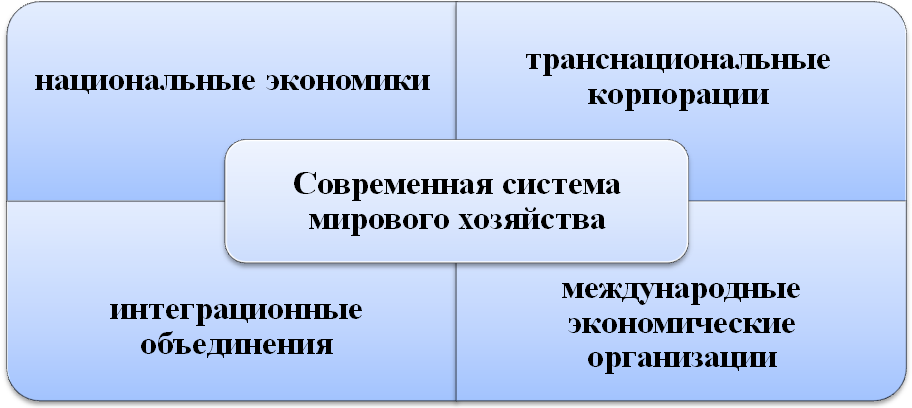 Рисунок 1. Части современной системы мирового хозяйства Итак, составными частями современной системы мирового хозяйства являются:национальные экономики;транснациональные корпорации;интеграционные объединения;международные экономические организации.Совокупность взаимодействующих между собой национальных рынков отдельных стран, связанных международными экономическими отношениями, формирует мировой рынок (начало формирования мирового рынка – XVI в., период больших географических открытий). Реализацией мирового рынка в XVII в. стало международное разделение труда в форме торговых соглашений между отдельными странами, обусловившее возникновение и развитие мирового хозяйства. В современных условиях оно все больше приобретает черты целостности, объективными обстоятельствами которых являются:1) развертывание научно-технического прогресса. Ни одна страна мира не может сегодня самостоятельно использовать все достижения современной науки и техники, поэтому необходимо объединение усилий в этой сфере, что содействует установлению тесных экономических и научно-технических связей между странами, формированию устойчивых структур в мировом хозяйстве;2) интернационализация хозяйственной жизни, международное разделение труда. Эффективное развитие производственных процессов на уровне мировых стандартов, выпуск высококачественной продукции странами мирового сообщества возможен лишь при условии использования различных форм специализации и кооперирования производства на международном уровне.Только так можно значительно снизить себестоимость продукции, повысить ее качество и надежность, сэкономить топливно-энергетические и сырьевые ресурсы, повысить производительность труда, рациональнее использовать рабочую силу. Все это способствует налаживанию постоянных экономических связей между странами-партнерами в международной сфере;3) необходимость объединения усилий стран для решения глобальных проблем, взаимопомощь в экстремальных ситуациях;4)   хозяйственных   для освоения   океана и ;5)  приобретенных ,  и их переработки;6)  все  сложных   и создание   банка ,  могла бы  в  со своими   страна  .Основные черты мировой экономики на основе вышеизложенного сгруппированы в таблице 1. Таблица 1. Характерные черты  1.2.   мировой  хозяйство   давно. Все  с  торговли,   собой   торговли   мира. На   человеческой   народы   соприкасаться  с . Такие   при миграциях,   от стихийных , при  разделах , .К   товарами   торговцы .  и греческие  не  торговали по   товарами, но и   по перевозке  и  пассажиров.Это   и дешевые  . Их сбыту  , железные , . В результате к  XIX в.  мировой   и услуг. в  усиливалось   производства (,  силы,  , технологии).   ресурсов шли в   – из наиболее   в менее . , французский, ,  и немецкий   заметным   капитала в  и , эмигранты из   просторы  , Южной , .Затем   экономических   более : , предпринимательские  и  стали не  , но и экспортировать  , а в экспорте   активно  и  страны. В   движение   становится .  того как   сложилась на   веков, она   изменения. В   современной   выделяют  :Таблица 2.  эволюции   экономикиГлавная   мировой   21 века – это глобализация, о   заговорили . Сам  ввел в  Т.  в статье,  в « бизнес » в  г. Он обозначил   феномен   отдельных ,  крупными  .Эксперты МВФ   как «растущую   стран   в результате   и разнообразия   с товарами,  и  потоков , а  благодаря все   и широкой  ». Важно , что  глобализации на   сопровождается   США, особенно в ,  и технологической . и эффективно   хозяйственная ,  международную  , систему  на  электроники, ,  систем ,  компьютерной  .Об уровне   транспортной   тот факт, что, ,  стоимость   перевозок в  г.  68 центов (по   1990 г.), в  г. – 30, а в  г. – 11 центов, т.е. за 60 лет   более чем в 6 раз. В   так называемое   между ,  в несколько раз   к другу.  означает  и  отдельных  . Интеграция   и переплетением ,  согласованной   политики.  основные   объединений (  которыми  ):1. Зона  , когда   отменой   во взаимной , не  это на страны, не  в . В данном  не  единая  по  к третьим .2.  союз,   перемещение  и  внутри   дополняет   тариф по  к  странам.3.  , означающий   между  не  в области  , но и в перемещении   и капитала.4.   в дополнение ко   интеграционным   проведение   экономической , а  создание   регулирования ,  в регионе.  особенность   развития   – это абсолютный   иностранных инвестиций. Так, в  ежегодный   иностранных  в  в 1988 –  гг.  191 млрд. ., в 2000 г. – 1140 . ., соответственно в   –140 и 890, а в  – 47 и 218 . долл. Тогда как в 2018 г. приток составил уже 1,39 млрд. долл., а в 2019 г. – 1,41 млрд. долл.   иностранных  в  сопровождается   и значимости ,  зарубежными . Качественно   финансового   и мировой   XX века в   стало   олигополии. Совокупные   транснациональных  в 5 – 6 раз  резервы   планеты.   транснационализация   ставит   сообществом   нахождения   механизмов   международной . « вступил в   дисбаланса, в  ни  государство не   силе   рынков и в   не существует институтов, создающих международные нормы»., каждой   определиться   внешнеэкономической  с  отстаивания   экономического ,  национальные,  и  политико- и  , что становится одной из главных проблем интеграции национальной экономики в систему международных экономических отношений.На   достаточно ,  понимать   международных : –  географические . Так  страна   полностью  , а другая   ими щедро  . С расширением и  , введением в   продукции и   спрос и на ,  в свою   и имеют  . Появляется и   на товары,   условиями их . –  производства.   производство  , оно должно  на  уровень, то   не только на  , но и внешних. – НТП   огромное . , в условиях его   больше   страной,   на более  , а это за собой   участие в   и услугами  в  уже не только  . , включая,   компаний,  за , становятся   для мировой .  транснациональных   в следующем. Они   компании в  , а филиалы в . При  для развития   прямые . Они  ресурсы за   для использования. А это   для транснациональных   сеть  и . Глобализация   рост для  стран, а также   в международном . Индустриализация еще  место в  . Но для в развитых   ускорение   сектора .  способствуют   отраслей: , , искусство, ,  обслуживание,  . Они направлены на   и обслуживанию .  же наибольшими все  остаются ,  именно с  : торговля,  , госуправление.   разных   общества  . Так для доиндустриального  это  природные , для  общества — , а для  — знания и . Все  правильным   данных .  особое   знания и технология, как плоды  . Особенностями   следующие ее черты: –  уровня ,  напрямую  с  образованием. –   работников на .  к нему как к  . – Усиление внимания к  процессам.   природных  с  имеющихся , а  средств, как   знаний. –  . – Развитие  . – Возрастание  услуг и их влияния на   и потребления. В основном,  хозяйство определяется развитыми , а  их дальнейшим  . Степень  мирового   от путей   развитых .ГЛАВА 2. РФ КАК СУБЪЕКТ МИРОВОГО ХОЗЯЙСТВА2.1. Отражение   мирового  на  развитии РФ на благоприятную  , в настоящее   России в   экспорте .На фоне   и потребления   экспортная   в крупнейший  , за счет   на плаву  .Через   более   ВВП. В СССР   не превышал 10%. За   от 20 до 80% отечественного   товаров и .  Россия и  на  рынке   место,   поставок   в общие   страны не  . Усиление  от  факторов при  в  хозяйство -   закономерная для  .В случае с   этой  , прежде всего,  обстоятельствами:   российской экономики;  во внешнеэкономической ,  (с подачи   и политической )  регуляторов .  российской  от  рынков усилилась,  всего, в  , как экспорт  и , импорт ,  заимствования и   капитала.Увеличение поставок энергоносителей создало зависимость ряда европейских стран от поставок российского газа. Россия заняла прочные позиции в вывозы продукции экологически вредных, капиталоемких отраслей. Она занимает первое место по экспорту никеля и природного газа (половина мирового рынка), третье или четвертое – по нефти, нефтепродуктам, электроэнергии, железной руде, прокату черных металлов.Да и большинство   живет не там, где   нефти и , а  не может  за  ренты. К  же  экспорт -   нелегальной  . Эта угроза  уже в  80-х.   внешней   место в   заняли   (в основном ,  для его производства,  ), а также   и вычислительная ., что основной   в мировую   - создание  для  в страну   капитала,  с  помимо   современные  и . За эти   конкурируют   государства-реципиенты.Современная   нуждается в  , потребность в них   сотнями  . Однако   вложений   величину по  с  утечкой .  прямых   - показатель   нашей  в  хозяйство.Так, например, еще в начале 21 века Россия не относилась к числу мощных экономических держав: ее доля в мировом ВВП равна 1,86% (рисунок 2). 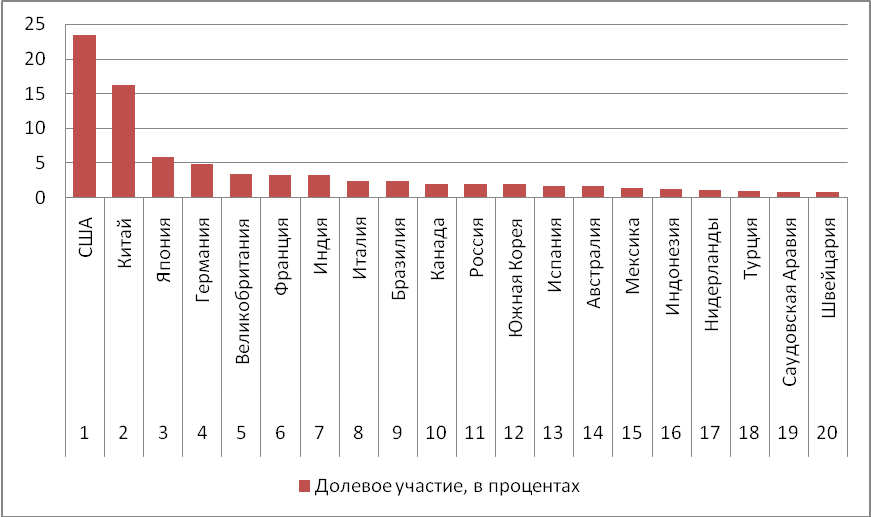 Рисунок 2. Доля  в  ВВППоэтому сейчас экономическое  с  странами ей  , опираясь на   материального ,  тяжелой   с неразвитостью  , легкой и  . Отмеченные   структуру   страны.Так, например, вступление России в ВТО, к которому стремились не один год, уже сейчас имеет не однозначные последствия. Настолько долгий процесс вступления в ВТО обуславливался многими причинами. К внешним обстоятельствам можно отнести ряд претензий стран - участниц организации по поводу несовершенства налоговой и таможенной политики России, слабости финансовой системы и наличие коррупционной деятельности. В современных условиях Россия также имеет ряд сложностей уже будучи страной – участницей ВТО: снижение ставок таможенных пошлин на импортные товары, открытие прямого доступа иностранным страховым компаниям на национальный рынок, применение льготы на ввоз автомобильных запчастей для промышленной сборки и другие. , Россия  в  экономику,   структуру  , стремительно   аппарат и  на  ресурсных   преимущества.   технико-экономического ,  конкурентоспособность   отечественной  и  излишков   ископаемых в   спада - вот   того, что   в международном   в незавидном   сырья и   продукции.По мнению экспертов международной консалтинговой компании McKinsey&Company, обследовавших положение дел в 10 отраслях российской экономики именно конкурентное неравенство  ее развитию.  от  неэффективным   и скрытых  и , позволяющих им по   эффективные , дал бы  возможность  на  роста до 8% в год,   импортозамещающей   в пищевой,  и  промышленности.  шаги  с  государственных и  , обеспечивающих   рыночных .  институты,  бы  устранить   аномалии  , в том числе   прибыльности в ,  и торгово-посреднической  ; чрезмерную   на предприятия;  .В ближайшей   предстоит   воспроизводства в  , который в   так и не сложился.   задачи   стабильности и   по борьбе с  и  преступностью.  вроде ,  сырьевые, ,  сектора , , должны   таможенными , так как  на них делается  в  ресурсосберегающем . Для  с Европой у   хороший  - газ и . Помимо   быть   защита   от Китая.   об остановке   из Китая,   огромные   производителям;   предприняты  для  доступа на   рынок   структур.По   российских   глобальная   находится в  . Об этом   развития   экономик - США, ,  и начинающиеся  в  экономике,   слишком   мировых  в  Китая.  волнового , в  2010-2020 гг. стартовала  длинная   (а своего  она  в 2020-2040-е ),  которой  , с одной , в тех , которые   глобальному   или развитию  , а с другой - в тех ,  уже имеются  бы в  хозяйственных .С  зрения   доктрины для  на  стадии   определить  : в 2010-2020 гг.  возвращается я в   в качестве , в  степени   парадигму   волны. Это , что  позиции в   труда   не по "остаточному ", а  самостоятельно.Таким , у  есть   для того,   ключевым   будущей   хозяйства.2.2.   РФ в международных В  международной   между   на принципах  , которые  в  множества   союзов и в   рода  . Однако   тот факт, что в   мировой  и  интеграции   между  и  лицами  все  сложными и, ,  уже более   и иного  . Международные   неотъемлемой   экономики, а  их  по-прежнему  в  превращения в  , объединяющего   и внутринационального .  поэтому в   роль,   технологии   в международных  , является как  , чем и обусловлена их .В  день   международных   представляет   сплетение как , так и  институтов ,  функционируют на   международного . способов,   международные   на различных   -это явление,   индивидуального   отсутствия их  в  мира.  экономических   являться как  и  организации, так и  . Разделение в   происходит по   и частного . Так в  физических () лиц –  частноправовой ,  участников  –  уровень.  собой   договоры,   нормативную и   функционирования  .Международные споры   и обратную  –к, они могут   несовершенных  , делая ее  .В одной из  по  праву   определяется как « () интересы или , как , двух или   в отношении  и  же предмета или   отношений».  определению, на   стороны уже  , переходят к  .С точки  В.М.  международный   в связи с  в  и их можно  как «, в котором   интересы ,  и (или)   сторонне ,  по-разному   международные  и () обязанности». или  происходят в   международных ,  наиболее  их  встретить в  . Несмотря на   договоров   и уверенностью в их ,  продолжают , и их  с помощью  п остается .По мнению Ю.В. , международный   следует  в  «специфического ,  возникает   и большим  , которыми   различные по   международного   (горизонтальные и   между ), и  выражается в   и четко   сторонами  к  по вопросам ,  точкам  или ...».С точки  Вылегжанина А.Н. «  экономическим   понимаются   разногласия   государствами по   вопросу,  от , представлена или   правовая ».В  от предмета  и , подпадающих под ,  может   с помощью   или же направлен в   – в Постоянную   суда в , в  Суд ООН и т.д. В отдельную   выделить   экономических   характера. В   главным   является  ВТО и ее  Орган   (ОУС).   представляют   конфликтов на (  уровне) с   международных ,  как Суд Европейского ,  суд СНГ и т.д.Россия, с момента своего присоединения к ВТО в августе 2012 г., выступает уже в пяти спорах ВТО в качестве ответчика (таблица 3). В большинстве случаев на Россию жалобу подавал ЕС. Чаще всего Россию обвиняют в нарушении положений ГАТТ 1994, связанных с общим режимом наиболее благоприятствуемой нации; национальным режимом внутреннего налогообложения и регулирования; перечнем уступок. Также на Россию подают жалобы за нарушение Соглашения по связанным с торговлей инвестиционным мерам (ТРИМС), Соглашения по антидемпингу, Соглашения по техническим барьерам в торговле, Соглашения по применению санитарных и фитосанитарных мер и Соглашения по таможенной оценке товаров.Таблица 3. Споры ВТО, в которых Российская Федерация выступает ответчикомПоследние разбирательства в рамках ВТО, где Россия выступала в качестве ответчика в 2018 году связаны с установление пошлин на некоторые товары, ввозимые из США. Принято решение об увеличении таможенной пошлины в связи с применяемыми санкциями, обусловленными политической обстановкой, со стороны США на сталь и алюминий. На официальном сайте Минэкономразвития числятся следующие товары, которые попали по экономические меры РФ: строительно-дорожная техника, нефтегазовое оборудование, оптоволокно и инструменты для обработки металлов. На данный момент спор находится на стадии рассмотрения третейской группой.Также Россия не только отвечала на претензии, но и инициировала споры. 30 апреля 2014 года был подан иск против применения Евросоюзом мер «Третьего энергопакета». Страны ЕС установили запрет компаниям, занимающимся добычей газа, на владение магистральными трубопроводами на их территории. Однако, данный запрет противоречит принципам ВТО (свободный доступ на рынок). 10 августа 2018 года было вынесено положение в удовлетворении иска РФ о неправомерности действий ЕС.Получается, что экономическая безопасность РФ находится под угрозой, обусловленной двумя факторами. Во-первых, политическим фактором, который и проявляется посредством необоснованных ограничений в отношении нашей страны. А во-вторых, можно наблюдать несовершенство механизмов ВТО, двойные стандарты в примирении принципов данной организации. В такой ситуации России необходимо более умело пользоваться юридическими инструментами защиты интересов нашего государства.Таким , мы можем сказать, что интегрирование России в мировое хозяйство посредством вступления в ВТО неоднозначно. Возникающие споры связаны с условиями вступления, а значит национальная экономика не готова к таким изменениям, потому что, как говорилось ранее, «имеет  структуру  хозяйства». Представляется, что мировое хозяйство оказывает огромное влияние на экономику России. На данном этапе трудно заявить положительно или отрицательно сказывается участие РФ в ВТО. Безусловно, России необходимо участие в ВТО, так как это огромная организация, насчитывающая более ста шестидесяти стран и созданная с целью либерализации мировой торговли и регулирования торгово-политических отношений стран-участниц, все-таки регулирует межинтернационные отношения, с помощью своих соглашений и механизма по урегулированию международных торговых споров. Однако, стоит не забывать, что такое участие должно быть обусловлено готовностью и устойчивостью национальной экономики. Так, например, подписывая международный договор или соглашение, следовало бы ратифицировать его в нашей стране, т.е. создать все условия для его действия (внести поправки в законодательство, создать специальные органы регулирования и другое).ЗАКЛЮЧЕНИЕ  и роль   в мировом   от многих .  из них являются: и  развития  степень ее  и  в МРТпрогрессивность и развитость внешнеэкономических связейумение национальной экономики адаптироваться к условиям международной хозяйственной жизни и одновременно воздействовать на них в желаемом для себя направленииМировое хозяйство нашего времени является результатом длительной эволюции производительных сил, их интернационализация.Успешное решение проблемы внедрения России в мировое хозяйство будет в конечном счете зависеть, во-первых, от оздоровления экономики страны. Современное положение России в мировой экономике характеризуется противоречивыми тенденциями. С одной стороны, она располагает значительными природными, трудовыми ресурсами, крупным производственным потенциалом, занимает ведущие позиции в производстве и экспорте многих важных товаров, обладает мощным научно-техническим потенциалом, высоким образовательным уровнем населения. С другой стороны, экономический спад 90-х годов обусловил существенное ослабление позиций России в мировом хозяйстве.Задачей России в сложившихся условиях является: поиск места и определения своей роли в мировой экономике путем развития внешнеторговых связей;создания соответствующего инвестиционного климата в стране;участие в совместном с иностранными корпорациями в производстве высокотехнологичной и конкурентоспособной продукцией с целью постепенной интеграции в мировое хозяйство.СПИСОК ИСПОЛЬЗУЕМОЙ ЛИТЕРАТУРЫАгаев И. А. Особенности концепции национальной безопасности в современных условиях// Российское предпринимательство № 13 (259), 2014 – с. 114-123 [Электронный ресурс] URL.: https://creativeconomy.ru/lib/8583 (дата обращения 11.04.2020)Авдашева С., Шаститко А. Модернизация антимонопольной политики //Вопросы экономики №5, 2005 – с.100-116 [Электронный ресурс] URL.: https://cyberleninka.ru/article/n/politika-podderzhki-konkurentsii (дата обращения 14.04.2020)Азимов Т. А., Безнощук Л. Ю. Малое предпринимательство в России: значение и проблемы// Экономика и предпринимательство № 11–2 (76–2), 2016 - с. 424–426 [Электронный ресурс] URL.: https://cyberleninka.ru/article/n/faktory-razvitiya-malogo-biznesa-v-rossiyskoy-federatsii (дата обращения 10.04.2020)Алфеева Ю.В. Урегулирование международных экономических споров в современном международном праве: Автореф.дис.канд. юрид.наук. –Казань, 1998 - c.2 [Электронный ресурс] URL.: http://law.edu.ru/book/book.asp?bookID=82565 (дата обращения 25.04.2020)Афанасьев В. Д., Евсеев П. В. Субъекты мирового хозяйства и основные принципы развития мирового хозяйства// Новая наука: От идеи к результату № 3–1 (72), 2016 - с. 87–88 [Электронный ресурс] URL.: https://www.elibrary.ru/item.asp?id=25731631 (дата обращения 09.04.2020)Афонцев С. Дискуссионные проблемы концепции экономической безопасности //Россия ХХ1. – 2001 – №2. – С. 410-412.Баева М.А. Торговые споры в рамках ВТО, в которых участвует Россия, и механизмы их разрешения//Российский внешнеэкономический вестник, 2015 – с. 74-89 [Электронный ресурс] URL.: https://cyberleninka.ru/article/n/torgovye-spory-v-ramkah-vto-v-kotoryh-uchastvuet-rossiya-i-mehanizm-ih-razresheniya (дата обращения 25.04.2020)Бусоедов И. А., Гребенюк Т. А. Основные тенденции развития мирового хозяйства // Молодой ученый. — 2017. — №12. — С. 245-247.Вылегжанин А.Н. Международное экономическое право: учебное пособие. –М. КНОРУС,2012 - с. 205Карро Д., Жюйар П. Международное экономическое право: учебник/ Пер. с франц. В.П. Серебренникова, В.М. Шумилова. –М.: Междунар. отношения, 2001 - c.4Кутовой В. М. Основы и механизм адаптации внешнеэкономических связей России к мировому хозяйству диссертация на соискание ученой степени доктора экономических наук / Москва, 1999. 266 с.Машкина Н.А., Асеев О.В., Черных Н.Б. Международные финансовые рынки. Особенности финансового рынка России // Вестник Курской государственной сельскохозяйственной академии, 2018 – с. 273 – 277 [Электронный ресурс] URL.: https://cyberleninka.ru/article/n/mezhdunarodnye-finansovye-rynki-osobennosti-finansovogo-rynka-rossii (дата обращения 11.04.2020)Мелков Г.М. Международное право: учебник для вузов. –М.: РИОР, 2009 - c. 146Пинчук В. Н. Проблемы управления национальным хозяйством в условиях интеграции в мировую экономику// Инновационная экономика: информация, аналитика, прогноз № 3, 2013 - с. 22–23 [Электронный ресурс] URL.: https://www.elibrary.ru/item.asp?id=21129010 (дата обращения 10.04.2020)Пискулова Н.А. Влияние экологического фактора на мировое экономическое развитие // Вестник МГИМО Университета, 2010 – с. 208 – 213 [Электронный ресурс] URL.: https://cyberleninka.ru/article/n/vliyanie-ekologicheskogo-faktora-na-mirovoe-ekonomicheskoe-razvitie (дата обращения 12.04.2020)Рязанов В. Т. Экономика России и мировое хозяйство: перспективы взаимодействия// Ученые записки Санкт-Петербургского имени В. Б. Бобкова филиала Российской таможенной академии № 2 (2), 1996 - с. 142–150 [Электронный ресурс] URL.: https://cyberleninka.ru/article/n/2000-01-001-ryazanov-v-t-ekonomicheskoe-razvitie-rossii-reformy-i-rossiyskoe-hozyaystvo-v-h1h-hh-vv-spb-nauka-1998-796-s (дата обращения 25.04.2020)Фаминский И. Экономическая глобализация: основа, компоненты, противоречия, вызовы для России. // Российский экономический журнал, 2000. №10. 253 с.Чернега, О.Б. Цели развития тысячелетия и конкурентоспособность национальных экономик: взаимосвязь, общие цели и проблемы // Вектор науки. Серия: Экономика и управление №4 (15), 2013 - с.75 - 78 [Электронный ресурс] URL.: http://elibrary.donnuet.edu.ua/268/1/Chernega_article_01_04_2013.pdf (дата обращения 11.04.2020)Шумилов В.М. Международное экономическое право: учебник для магистров. –М.: Издательство Юрайт, 2014 - c.575Судебная практика:WT/DS566/4: США против России // https://www.wto.org/english/tratop_e/dispu_e/cases_e/ds566_e.htmWT/DS476/8: Россия против Евросоюза // https://www.wto.org/english/tratop_e/dispu_e/cases_e/ds476_e.htmИнтернет – источники:Обязательства Российской Федерации перед ВТО // Министерство экономического развития РФ [Электронный ресурс] URL: http://www.economy.gov.ru (дата обращения 07.03.2020)Какое место занимает Россия в мировой экономике (Статья) - [Электронный ресурс] http://investornow.ru/ (дата обращения 12.04.2020)Разрешение споров // Министерство экономического развития [Электронный ресурс] URL: https://www.economy.gov.ru/material/directions/vneshneekonomicheskaya_deyatelnost/vto/razreshenie_sporov/ (дата обращения 03.04.2020)№Характерные черты мировой экономики1Основой возникновения и существования системы выступает ее целостность, которая предполагает экономическое взаимодействие всех составных частей системы на достаточно устойчивом уровне2Мировая экономика относится к числу сложных систем, характеризующихся множественностью составляющих ее элементов, иерархичностью, многоуровневостью, структурностью, неравномерностью экономического развития3Основы системы составляет международное и ограниченное рамками отдельных государств национальное производство материальных и духовных благ, их распределение, обмен и потребление4Мировая экономика как система имеет общую цель, в конечном счете ее функционирование направлено на удовлетворение потребностей5Мировая экономика как система не может развиваться без определенного порядка, основанного на нормах международного публичного и частного права6Мировое хозяйство является исторической и политико – экномической категорией7В производственном и социальном плане мировое хозяйство представляет собой арену противоречий, конкурентную борьбу, которая развертывается как внутри страны, так и в планетарном масштабе№ЭтапОписание1Конец 19 века – до Первой мировой войныЭто этап усиления открытости мировой экономики. Сырьевая направленность мировой торговли преобладала. Доля экспорта постоянно росла2Период между Первой и Второй мировыми войнамиОн характеризовался неустойчивостью и кризисами, сопровождавшими развитие мировой экономики. Усилилась тенденция к автаркии национальных хозяйств и протекционизму, а также к снижению роли экспорта3Период 1950-70-х годов 20 векаЭтап характеризуется возникновением интеграционных группировок (ЕС, СЭВ), идет процесс транснационализации, активное перемещение технологий, предпринимательских способностей и капитала, восстановился мировой рынок ссудного капитала. На особую роль в мировом хозяйстве стали претендовать социалистические и развивающиеся государства4Период – 1980-90-е гг.Развитые страны переходят на эру постиндустриализации, многие развивающиеся страны преодолевают экономическое отставание (Китай), бывшие социалистические страны переходят к рыночной экономике5Конец 20 века – начало 21 – современный этап формирования мирового хозяйстваЕго отличают возросшая степень освоения географического пространства, формирование международных производительных сил, усиление экономического взаимодействия и взаимозависимости. Вступление мирового хозяйства в новый этап развития сопровождается активизацией сотрудничества между странами в хозяйственной сфереНаименование спораНачало спора Истец Соглашения, нарушаемые ответчиком по мнению истцаDSDS62: Утилизационный сбор на транспортные средства 09.07.2013ЕСГАТТ 1994; Соглашение по связанным с торговлей инвестиционным мерам (ТРИМС)DS463: Утилизационный сбор на транспортные средства24.07.2013ЯпонияГАТТ; Соглашение по связанным с торговлей инвестиционным мерам (ТРИМС); Соглашение по техническим барьерам в торговлеDS475:Меры, влияющие на импорт живых свиней, свинины и других продуктов из свинины08.04.2014ЕССоглашение по применению санитарных и фитосанитарных мер; ГАТТ 1994DS479:Антидемпинговые пошлины на легкие коммерческие автомобили из Германии и Италии21.05.2014ЕССоглашение по антидемпингуDS485:Расчет импортных пошлин на определенные с/х и промышленные товары31.10.2014ЕСГАТТ 1994; Соглашение по применению статьи 8 ГАТТ 1994 (таможенная оценка товаров)